Спецкурс рассчитан на 15 часов (первое полугодие  2020 – 2021 уч. г.)Тема: «Мастерство личного состояния»Целевая аудитория: подростки.Цель спецкурса: предоставить возможность познакомиться с техниками ресурсного состояния для преодоления негативных последствий стресса.Задачи: Развивать интерес к психологии человека.Познакомить с понятием «Стресс».Способствовать развитию рефлексии.Мотивировать  к наработке  социально одобряемых способов поведения.Спецкурс рассчитан на 15 часов (первое полугодие  2020 – 2021 уч. г.)Тематическое планирование№темаформа1Современные нагрузки на психикуБеседа, мини-лекция2Стресс, его природа, польза и вред для человекаБеседа, мини-лекция3Как  развивается стресс и последствия стресса.Беседа, мини-лекция4Рефлексия как способ осознавания  состоянияУпражнения, мини-лекция5Практическое занятие по развитию рефлексииупражнения6Релаксация. Виды и способы релаксацийБеседа, практическая работа7Практический опыт релаксацииупражнения8Ресурсное состояние. Техники  НЛП для поддержания ресурсного состояния. Обзор.Мини-лекция. упражнения9Техника «Якорь»Мини-лекция. упражнения10 Техника  переформирования  макса ПальчикаМини-лекция. упражнения11Глазодвигательные стратегии12Практическое занятие по усвоению техники «Глазодвигательные стратегии»Мини-лекция. упражнения13Тест Люшера как способ  «заглянуть в бессознательное»Мини-лекция. упражнения14Тестирование с использованием теста ЛюшераТестирование. Инд. консультация15Способы профилактики   негативных  последствий стрессов: спорт, физическая деятельность, арт-терапия, музыка-терапия, хобби.Демонстрация умений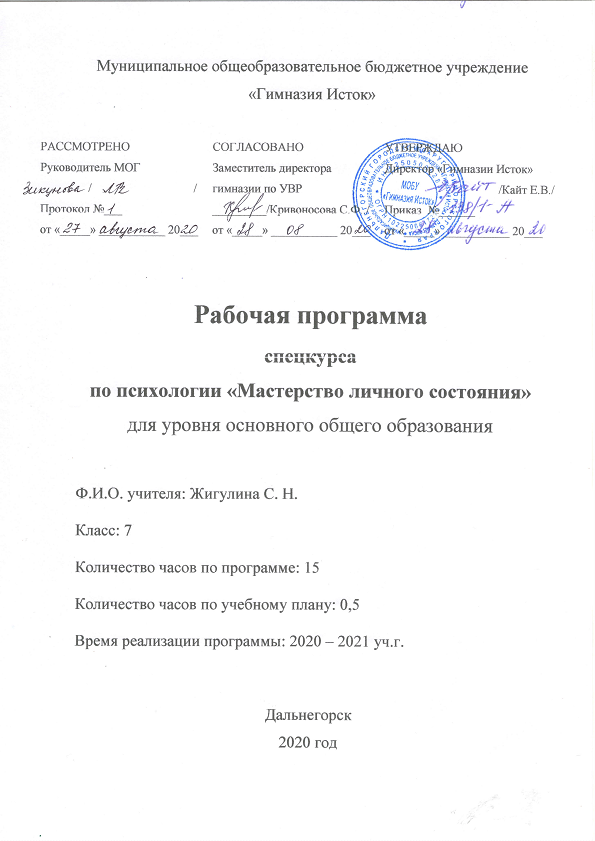 